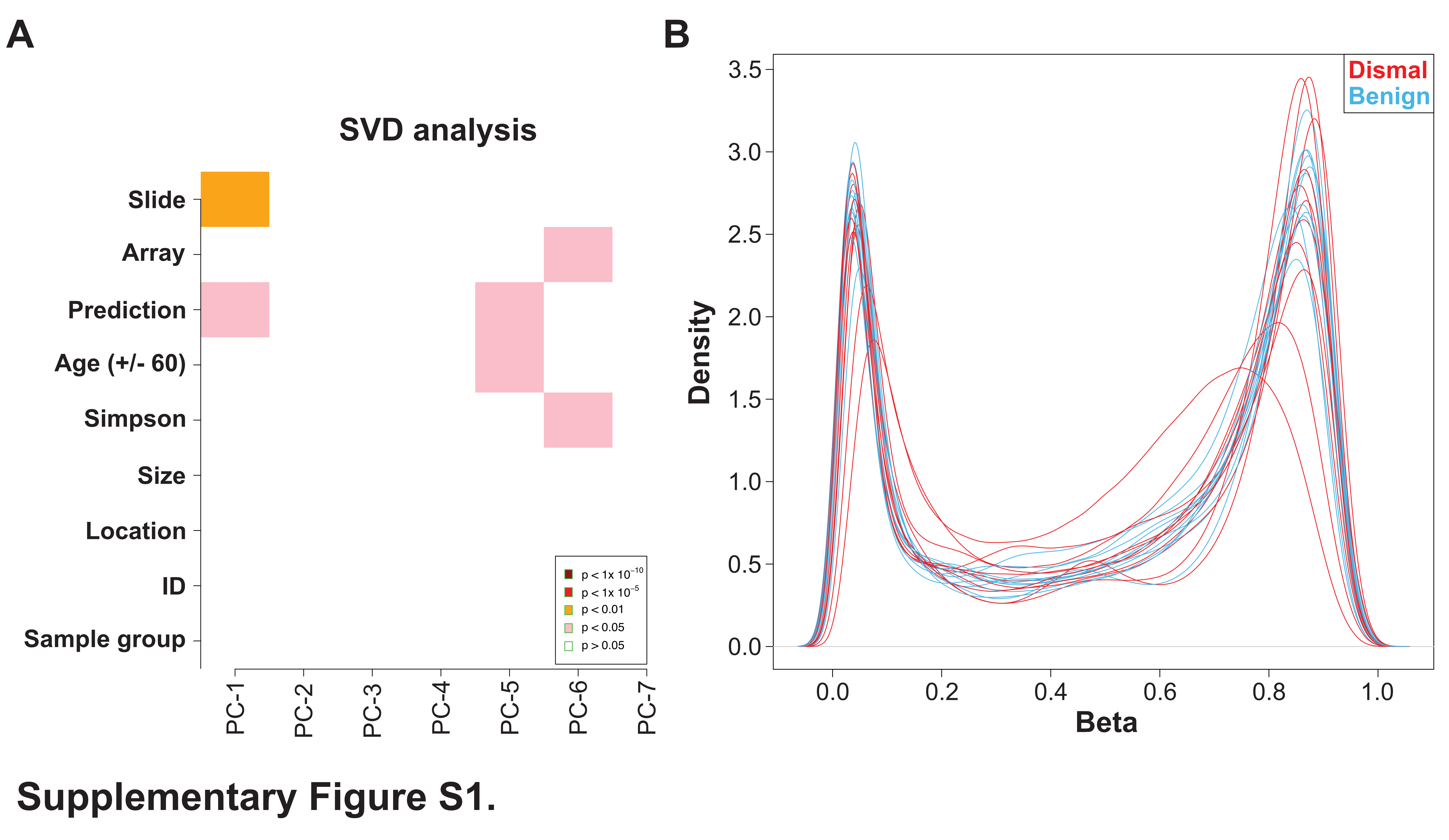 Supplementary Figure 1. (A) Singular Value Decomposition plot showing the influence of various factors on methylation of the study cohort of 22 meningioma patients. Pink boxes indicate statistical significance (P<0.05). (B) Density plot of SWAN normalized beta values of 688,310 probes before batch correction.